Skip-Counting with Objects Behaviours/StrategiesSkip-Counting with Objects Behaviours/StrategiesSkip-Counting with Objects Behaviours/StrategiesStudent successfully counts by 1s, but struggles to partition into and skip-count by equal-sized units as he or she does not associate the skip-counting number with a quantity.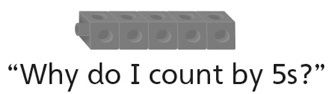 Student partitions into and skip-counts byequal-sized units to 10, but struggles to knowwhich number comes next.“2, 4, 6, 8, 10, ?”Student partitions into and skip-counts byequal-sized units, but mixes up the numbers inthe skip-counting sequence.“10, 20, 40, 30, 50”Observations/DocumentationObservations/DocumentationObservations/DocumentationStudent partitions into and skip-counts by equal-sized units, but does not recognize thatthe last counting number tells how many.“10, 20, 30, 40, 50I’m not sure how many there are.”Student partitions into and skip-counts byequal-sized units, but does not recognize thatthe results will be the same no matter how theobjects are counted.“There were 50 when I counted by 5s.I’m not sure how many there will be whenI count by 10s.”Student partitions into and skip-counts byequal-sized units and recognizes that the results will be the same no matter how the objects are counted.Observations/DocumentationObservations/DocumentationObservations/Documentation